Config bome network pro PC Audio: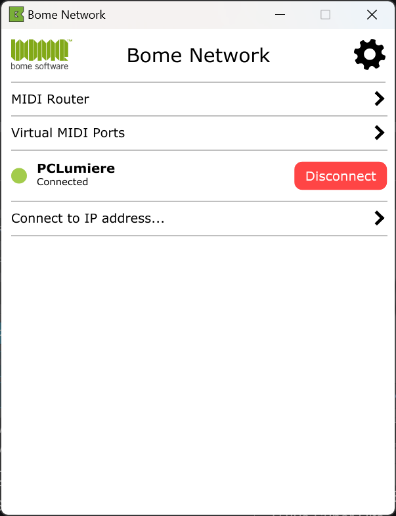 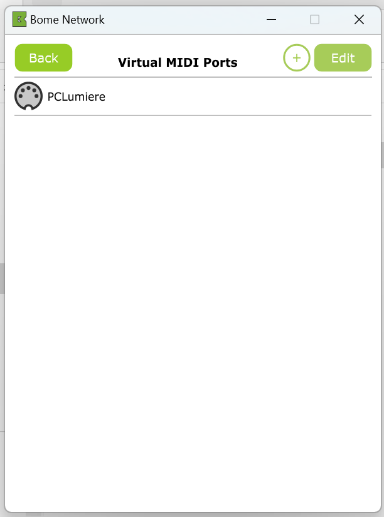 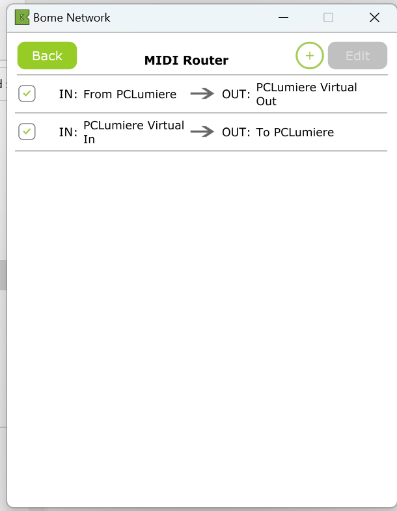 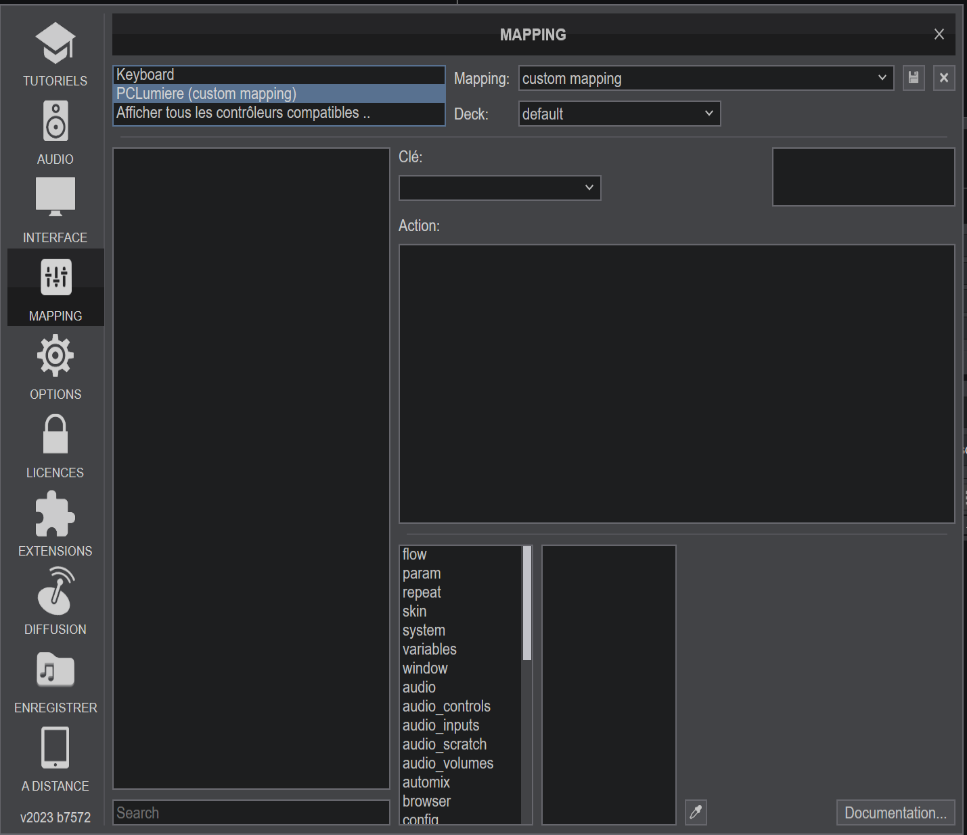 Dans le paramétrage de virtual dj la midi clock n’apparait pasElle devrait apparaitre comme l’exemple ci-dessous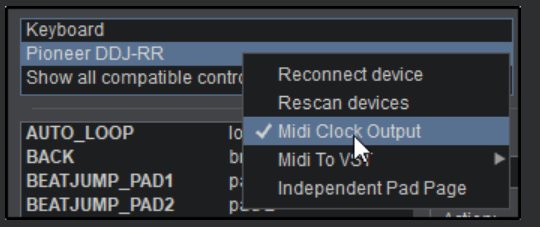 Config bome network pro PC Lumière: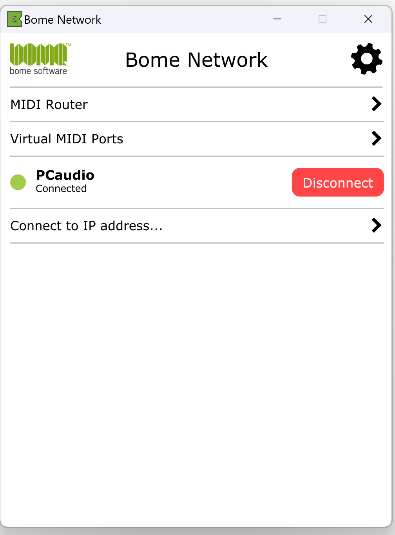 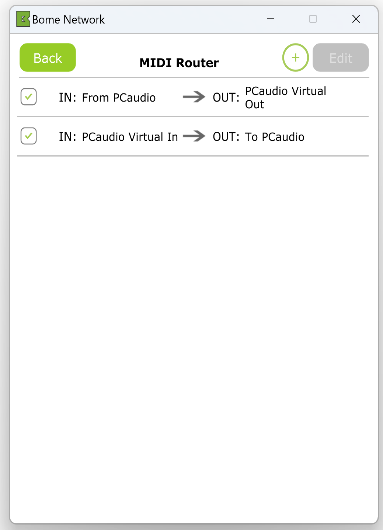 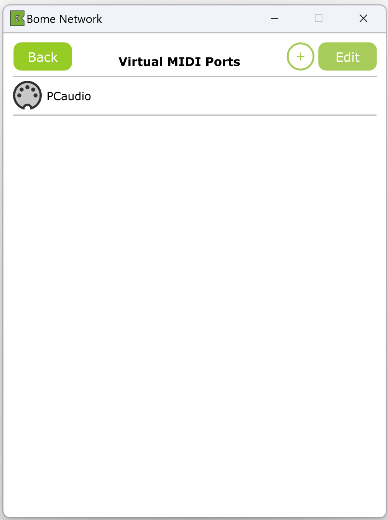 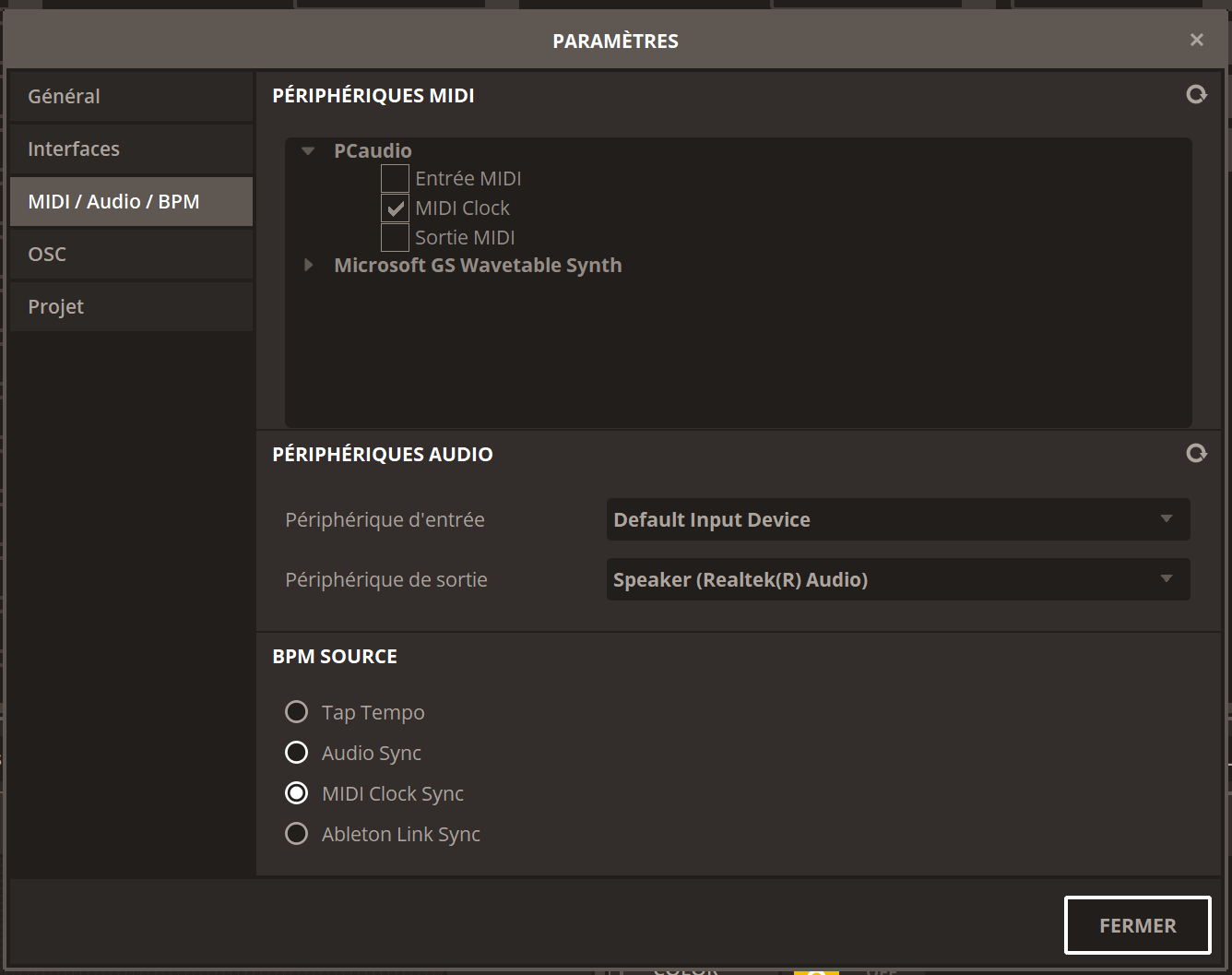 Dans le paramétrage du logiciel daslight5 la MIDI Clock apparait